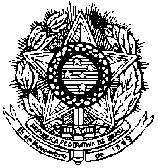 UNIVERSIDADE FEDERAL RURAL DE PERNAMBUCOCONSELHO UNIVERSITÁRIO DA UFRPEUNIDADE DE AUDITORIA INTERNA NOTA TÉCNICA Nº 07/2016/AUDIN/CONSU/UFRPERecife - PE, 29 de Março de 2016.ASSUNTO: Monitoramento de recomendações da AUDIN relativas à Relatório de Auditoria nº 03/2014.Senhores(as) gestores(as),1 - INTRODUÇÃO	A presente Nota Técnica apresenta avaliação do atendimento das recomendações da AUDIN, relativas ao Relatório de Auditoria nº 03/2014 que tratou da avaliação do Sistema de Controle Interno da UFRPE.Foi realizada também a avaliação de riscos pela não implementação das recomendações. Para tanto, utilizamos a combinação da probabilidade de ocorrência e impacto (do risco), de acordo com o critério matricial com a classificação de "alto", "médio" e "baixo", sob a avaliação dos profissionais que realizaram/revisaram esta atividade, observando aspectos quantitativos e qualitativos da possibilidade do evento (risco) acontecer, conforme demonstrado na tabela abaixo.CLASSIFICAÇÃO DO RISCO IDENTIFICADO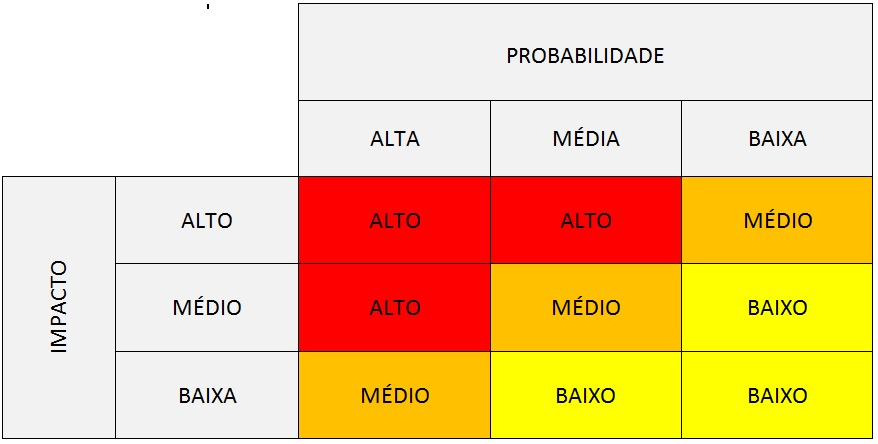 		        Fonte: elaborado pela AUDIN.Dessa forma, objetivamos aumentar a probabilidade e o impacto dos eventos positivos e diminuir a probabilidade e o impacto dos eventos negativos.2 - OCORRÊNCIAS2.1 Ausência de Regimento Interno ou regimentos desatualizados.RECOMENDAÇÃORA N.º 03/2014 - N.º Constatação: 1 - N.º Recomendação: 1Que a UFRPE e suas unidades organizacionais envidem esforços para a elaboração e/ou atualização de seus regimentos internos, de modo que sejam detalhadas as responsabilidades e competências dos mesmos. Manifestação do gestor:Estamos aguardando ao desfecho da Estatuinte para que os regimentos internos sejam elaborados dentro dos preceitos dos novos Estatuto e Regimento da UFRPE. A complexidade na elaboração do documento, bem como a necessidade de envolvimento dos diferentes setores da comunidade acadêmica, requer tempo para debates e tomadas de posição. Análise da Unidade de Auditoria Interna:Verificamos que a Coordenação de Processos e Estruturas Organizacionais elaborou um Manual de procedimentos para reestruturação e regimento interno das unidades organizacionais, detalhando o passo a passo para elaboração dos regimentos internos. Assim, entendemos que não é necessário aguardar a estatuinte da UFRPE para que os regimentos das unidades organizacionais sejam elaborados e/ou atualizados. A auditoria continuará acompanhando as providências para atualização/ elaboração de seus regimentos internos, permanecendo a recomendação pendente até seu atendimento.Posição da Unidade de Auditoria Interna: Recomendação não implementadaPrazo para Atendimento da Recomendação: 31/12/2016Posição em: 01/03/2016Nível de Risco pela não implementação da recomendação: Impacto = Médio X Probabilidade = Média => Risco = Médio2.2 Ausência de Código de Ética e conduta da UFRPE.RECOMENDAÇÃORA N.º 03/2014 - N.º Constatação: 2 - N.º Recomendação: 1Que a UFRPE concentre esforços para a conclusão e aprovação de código de ética para os seus servidores, de modo a definir as diretrizes de conduta aceitas tanto pela Instituição quanto pelo Poder Executivo Federal.Manifestação do gestor:A Comissão de Ética Pública passou por um período de reestruturação que se concluiu com a Portaria Nº 1431/2015-GR e irá iniciar a elaboração (Memorando Nº 022/2016-GR) sob nova composição.Análise da Unidade de Auditoria Interna:A manifestação da Gestora reforça que a recomendação ainda não está implementada. Vamos acompanhar o atendimento da recomendação no prazo estipulado.Posição da Unidade de Auditoria Interna: Recomendação não implementada.Prazo para Atendimento da Recomendação: 31/12/2016Posição em: 01/03/2016.Nível de Risco pela não implementação da recomendação: Impacto = Médio X Probabilidade = Média => Risco = Médio2.3  Ausência ou insuficiência de normas internas nas unidades organizacionais.RECOMENDAÇÃORA N.º 03/2014 - N.º Constatação: 3 - N.º Recomendação: 1Que a UFRPE incentive a criação e divulgação de normas de procedimentos e instruções operacionais de modo a fortalecer o ambiente de controle da Universidade e suas unidades e minimizar a que estão submetidas.Manifestação do gestor:Vários dos setores tem se esforçado para a elaboração de normas de procedimento e instruções operacionais a serem atendidas na realização de procedimentos. Em visita aos sites da SUGEP (Superintendência de Gestão de Pessoas), e das pró-reitorias da UFRPE, por exemplo, PROPLAN (Pró-Reitoria de Planejamento), já é possível observar resultados desses esforços.Análise da Unidade de Auditoria Interna:Conforme verificado no trabalho realizado, os setores de uma forma geral não possuem normativos internos suficientes sobre procedimentos internos e de instruções operacionais. Verificamos que muitas unidades já elaboraram seus sítios eletrônicos e criaram alguns normativos e manuais, mas ainda verifica-se necessidade de ampliação em alguns setores, que inclusive não possuem sítios eletrônicos tais como PROAD, GCF, DELOGS, NEMAN, CPL, etc. Além disso, não ficou demonstrado como a UFRPE vem incentivando a criação e divulgação dessas normas.Posição da Unidade de Auditoria Interna: Recomendação não implementada.Prazo para Atendimento da Recomendação: 31/12/2016Posição em: 01/03/2016Nível de Risco pela não implementação da recomendação: Impacto = baixo X Probabilidade = Média => Risco = Baixo2.4 Ausência de mapeamento de processos que definam os processos críticos das Unidades Organizacionais.RECOMENDAÇÃORA N.º 03/2014 - N.º Constatação: 4 - N.º Recomendação: 1Que a UFRPE incentive a realização do mapeamento dos processos das suas unidades organizacionais, incluindo seus processos críticos, visto que podem causar prejuízos às atividades da Instituição.Manifestação do gestor:A complexidade de setores com diferentes atributos tem dificultado um encaminhamento global. Procedimentos estão sendo realizados pontualmente, por exemplo, da SUGEP e Pró-reitorias, e os setores criados recentemente, que começaram no novo paradigma. Entretanto, nos departamentos acadêmicos esse é um processo que se engatinha. Iremos indicar uma comissão específica, composta de diretores de departamentos, para estabelecer uma estratégia de abordar o problema.Análise da Unidade de Auditoria Interna:Essa Auditoria entende que a Coordenação de Processos e Estruturas Organizacionais é o setor com atribuições para realizar o mapeamento junto as unidades organizacionais. Dessa forma, a mesma deve ser estruturada para tanto.		Posição da Unidade de Auditoria Interna: Recomendação não implementada.Prazo para Atendimento da Recomendação: 31/12/2016Posição em: 01/03/2016.Nível de Risco pela não implementação da recomendação: Impacto = Alto X Probabilidade = Média => Risco = AltoRECOMENDAÇÃORA N.º 03/2014 - N.º Constatação: 1 - N.º Recomendação: 2Que a UFRPE estruture Coordenadoria de Processos e Estruturas Organizacionais (CPEO/PROPLAN) para que a mesma possa atuar junto às demais Unidades Organizacionais na elaboração do mapeamento de processos da |Instituição e realizando um gerenciamento dos riscos da mesma.Manifestação do gestor:A complexidade de setores com diferentes atributos tem dificultado um encaminhamento global. Procedimentos estão sendo realizados pontualmente, por exemplo, da SUGEP e Pró-reitorias, e os setores criados recentemente, que começaram no novo paradigma. Entretanto, nos departamentos acadêmicos esse é um processo que se engatinha. Iremos indicar uma comissão específica, composta de diretores de departamentos, para estabelecer uma estratégia de abordar o problema.Análise da Unidade de Auditoria Interna:Verificamos no site da Proplan que existem 2 servidores lotados na CPEO, o que acreditamos ser insuficiente para realizar tal atividade. Assim a recomendação permanece pendente até uma melhor estruturação do setor.Posição da Unidade de Auditoria Interna: Recomendação não implementada.Prazo para Atendimento da Recomendação: 31/12/2016Posição em: 01/03/2016Nível de Risco pela não implementação da recomendação: Impacto = Médio X Probabilidade = Média => Risco = Médio2.1 Fragilidades da Gestão de Informação e comunicação da UFRPERECOMENDAÇÃORA N.º 03/2014 - N.º Constatação: 5 - N.º Recomendação: 1Que a PROAD/NTI envidem esforços para implantação de um sistema que suporte adequadamente as necessidades do setor de patrimônio, dando segurança às informações ali prestadas, bem como interligando aos setores de contabilidade e almoxarifado.Manifestação do gestor:- Existe o sistema patrimonial de bens móveis chamado AFIXPAT, adquirido em agosto de 2015, por meio de aditivo ao empenho destinado ao serviço de inventário 2014, tendo em vista que o sistema anterior, com plataforma de 2004 - Sistema de Administração Patrimonial - SAP, não comportava os novos procedimentos contábeis patrimoniais da contabilidade aplicada ao setor público (reavaliação, depreciação, etc.). O sistema atual atende de forma básica a gestão de bens móveis, e necessita de ajustes, que foram constatados após a finalização do inventário 2014, quando o sistema começou a ser implantado e só então pôde ser manipulado pelos servidores);- Não existe sistema de gestão de bens imóveis adquirido pela UFRPE, sendo as informações alimentadas no Sistema de Gerenciamento dos Imóveis de Uso Especial da União - SPIUnet, no qual nenhum servidor da DAP está capacitado para a correta inserção dos dados;- O sistema de almoxarifado funciona em MS DOS, adquirido em 1993. É um sistema obsoleto, disponível apenas em um computador com tombamento de 2008 com sistema operacional Windows XP, e somente imprime em impressora matricial. Caso o computador ou a impressora pare de funcionar, o almoxarifado fica sem sistema para enviar os mapas de consumo e permanente para os setores de patrimônio e contabilidade.- Não existe integração entre os sistemas de almoxarifado, patrimônio e contabilidade. As informações são repassadas de um setor para outro manualmente (papéis impressos) e os mesmos dados são digitados várias vezes.- A única integração indireta que existe é entre o sistema de compras do Governo Federal Comprasnet-SIASG (Licitação, cotação eletrônica) e SIAFI (Empenho). A liquidação, pagamento, reavaliações, depreciações, baixas, etc., dependem das informações prestadas manualmente pelos setores de almoxarifado e patrimônio para serem alimentadas no SIAFI.	Entendemos que há necessidade urgente de integração entre os sistemas de compras, almoxarifado, patrimônio e contabilidade, para, dentre outras situações:Realizar as atualizações necessárias de acordo com o Manual de Contabilidade Aplicada ao Setor Público - 6ª Edição e portarias correlatas, dentre elas a Portaria STN N.º 548, de 24/09/2015, que trata dos prazos para implantação dos procedimentos contábeis patrimoniais;Adotar assinaturas digitais, para que os processos possam circular eletronicamente entre os setores envolvidos, evitando erros com a redigitação das informações e o consumo excessivo de papel, com cópias e impressões, além de permitir a economia de espaço em relação ao setor de arquivo;Reduzir o tempo de trâmite entre a solicitação da compra até o efetivo pagamento da nota fiscal, evitando, inclusive, os processos de restos a pagar;Possibilitar o planejamento das compras a partir dos relatórios integrados de almoxarifado (controle de estoque) e patrimônio (durabilidade dos bens), identificando as reais necessidades e as prioridades da instituição no exercício, bem como o impacto dos custos relacionados a estas aquisições para a contabilidade.	Em anexo, seguem as orientações da Secretaria do Tesouro Nacional - STN, datadas de 28/03/2016.Análise da Unidade de Auditoria Interna:A manifestação apresentada pelo setor de Patrimônio deixa claro que foi adquirido um sistema de patrimônio no exercício de 2015. No entanto, esse sistema é limitado e não atende adequadamente as necessidades do setor, conforme esclareceu a diretora da Divisão. É necessário que a PROAD verifique tais necessidades, dentre as quais a integração com o almoxarifado e contabilidade e que opere também o patrimônio imóvel da UFRPE de modo a atender as demandas daquele setor.Posição da Unidade de Auditoria Interna: Recomendação parcialmente implementada.Prazo para Atendimento da Recomendação: 30/12/2016.Posição em: 01/03/2016.Nível de Risco pela não implementação da recomendação: Impacto = Médio X Probabilidade = Média => Risco = MédioRA N.º 03/2014 - N.º Constatação: 5 - N.º Recomendação: 2Que a UFRPE, por meio da Comunicação Social e da Secretaria Geral dos Conselhos, disponibilize todos os normativos internos no seu portal, de modo a dar ampla divulgação às suas normas.Manifestação do gestor:A UFRPE já providenciou a disponibilização dos documentos oficiais da Secretaria Geral dos Conselhos na página oficial, estando a mesma atualizando a digitalização daquela documentação  mais antiga, para atualizar a referida página.Análise da Unidade de Auditoria Interna:Verificamos o atendimento da recomendação através do Sítio eletrônico http://seg.ufrpe.br/. Verificamos também que as resoluções estão sendo divulgadas e que, conforme manifestação da gestora, estão sendo digitalizadas as mais antigas. No entanto, verificamos que o referido sítio não foi divulgado na página principal da UFRPE, de modo a dar ampla visibilidade da comunidade universitária dos normativos da UFRPE, ficando assim a recomendação parcialmente implementada.Posição da Unidade de Auditoria Interna: Recomendação parcialmente implementada.Prazo para Atendimento da Recomendação: 30/06/2016.Posição em: 01/03/2016.Nível de Risco pela não implementação da recomendação: Impacto = Baixo X Probabilidade = Baixo => Risco = baixoRA N.º 03/2014 - N.º Constatação: 5 - N.º Recomendação: 3Que o NTI facilite o acesso aos sítios paralelos criados pelos diversos setores da UFRPE, através de links direcionadores ou outro meio que possa melhorar o sistema de comunicação e informação da instituição. Manifestação do gestor:Não houveAnálise da Unidade de Auditoria Interna:Em análise ao sítio eletrônico da UFRPE verificamos que os sítios paralelos que foram criados pelos setores possuem links de acesso através da página principal da UFRPE. Desse modo, consideramos atendida a recomendação.Posição da Unidade de Auditoria Interna: Recomendação Implementada.Prazo para Atendimento da Recomendação: Não se aplicaPosição em: 01/03/2016.3- CONCLUSÃODiante das informações apresentadas, encaminhamos a presente Nota Técnica à alta Administração e ao Conselho Universitário para conhecimento e adoção de medidas cabíveis, quanto a implementação da(s) recomendação(ções) considerada(s) de risco alto a seguir:Recife, 29 de Março de 2016.Elaborado por: Juliana Siqueira SercundesAuditora – SIAPE 1755478De acordo e revisado. Encaminhe-se na forma proposta.Recife, ______ de _________________ de __________.Antônio Cândido de Souza JúniorAuditor-Titular da Unidade de Auditoria Interna da UFRPEAuditor – SIAPE 1657579ConstataçãoRecomendaçãoRisco pela não implementação da Recomendação.Ausência de mapeamento de processos que definam os processos críticos das Unidades Organizacionais.Que a UFRPE incentive a realização do mapeamento dos processos das suas unidades organizacionais, incluindo seus processos críticos, visto que podem causar prejuízos às atividades da Instituição.ALTO